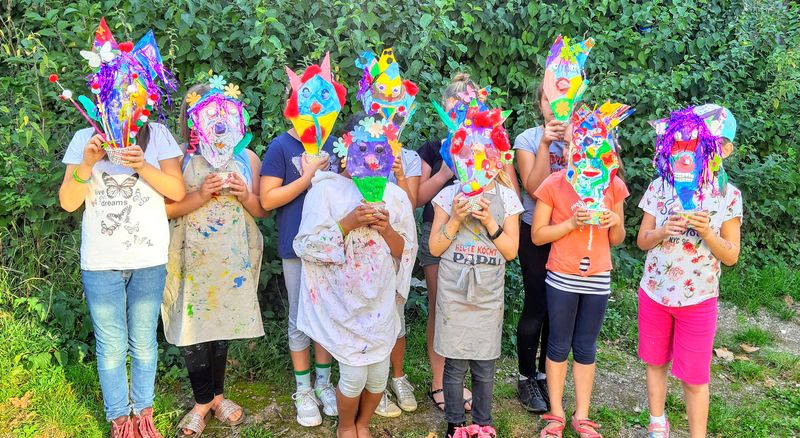 Kleine Kinder – große GefühleEmotionale Entwicklung bei Kindern Fördern durch KreativitätFortbildung für Erzieher*innen, Tageselternund alle, die mit Kindern arbeitenGefühle sind für die Entwicklung von Kindern elementar. Sie sind nicht selten Motor des kindlichen Verhaltens ohne dass es den Kindern bewusst wäre. Oft können Kinder ein Gefühl nicht benennen, aber es bestimmt ihr Verhalten. Gefühle wahrzunehmen, auszudrücken und mit seinen Gefühlenverstanden zu werden ist ein Baustein zur Entwicklung von Resilienz. Wie können Erzieher*innen mit Kindern zum Thema Gefühle arbeiten? Wie können Ausdruck und Wahrnehmung kindlicher Gefühle durch die   Kunst gefördert werden? Wie kann ich einen achtsamen Umgang mit Gefühlen pflegen ohne   gleichermaßen jedes Verhalten tolerieren zu müssen? Und wohin mit meinen eigenen Gefühlen als Erzieher*in?  Die Fortbildung gibt Ihnen die Möglichkeiten emotionale Gefühle mit    kreativen Methoden und Techniken, die es den Kindern ermöglicht,    Gefühle u. Emotionen auszudrücken und auszuleben.   In der Fortbildung werden diese Techniken vorgestellt und ausprobiert.   Dabei geht es auch um die Stärkung von Selbstwahrnehmung und    Selbstbewusstsein von Kindern.Inhalte: Gefühlen von Kindern achtsam begegnen: Spiegel und Du-Botschaften Wut trommeln, Angst malen. kreative Methoden zur Arbeit mit Gefühlen   im Kindergarten Ausdruck und Selbstwahrnehmung: Mit Kindern über Gefühle sprechen Der Umgang mit den eigenen Gefühlen: Die Methode der Achtsamkeit Tipps zu geeigneten Spielen, Literatur und Projektverwirklichung Bei 1 ½-tägiger Fortbildung: zusätzliche kreative Einheit zum Umgang mit     eigenen Gefühlen in Bezug auf das ArbeitsfeldZeit 12 UnterrichtsstundenDozentin Christine Jost, KunsttherapeutinEmail: ch.jost@gmx.de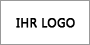 KunsttherapeutinAchtsamkeits-CoachingSeminarleiter der Kunstschule   Atelier-Aumerich 10Gruppen/ Einzeltherapie Beratung u. Lebenshilfe: Stressbewältigung, Mobbing, Burnout, Krankheit, TrauerWorkshop für Kinder und ErwachseneTherapiegruppe für Menschen mit BehinderungAtelier für Kunst u. kreative selbsterfahrung015229215373www.atelier-jost-horn.de